ABN 96 237 388063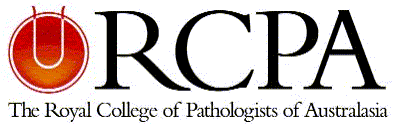 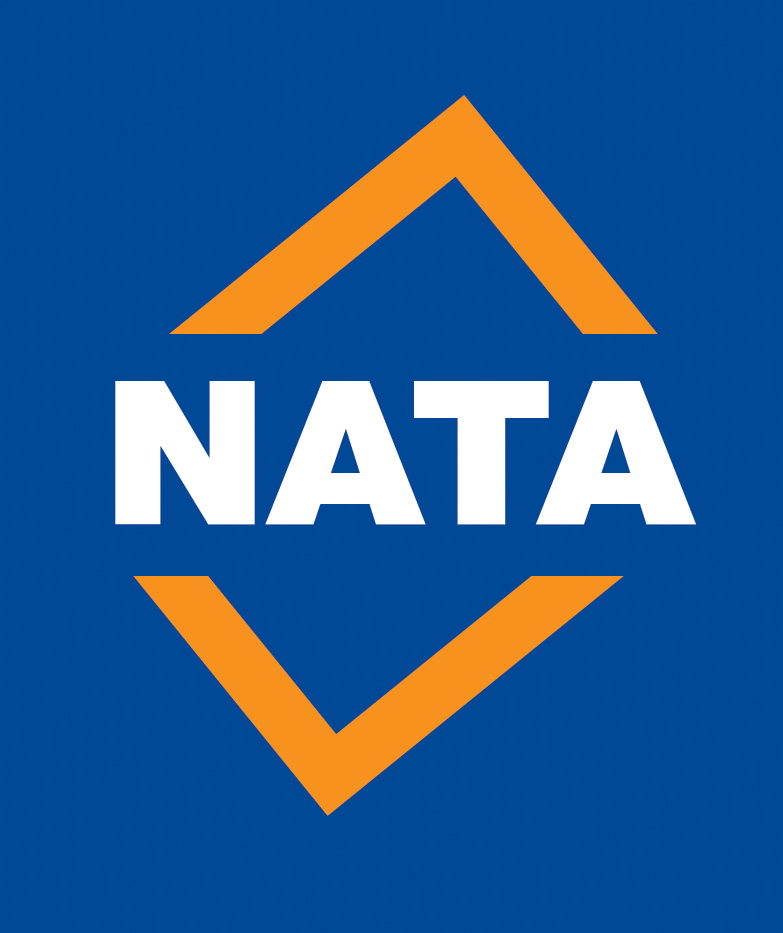 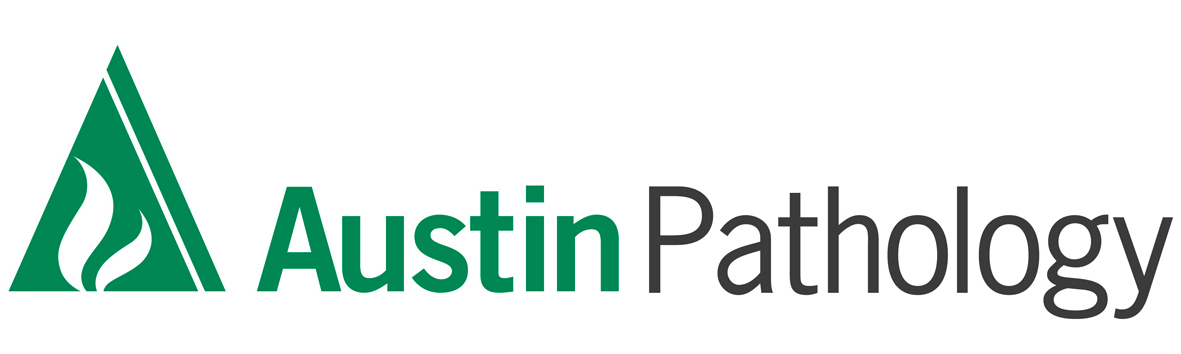 A Medicare rebate is available for a second expert pathology opinion only if the treating practitioner and the approved pathology practitioner who provided the original opinion on the patient specimen agree that a second opinion is reasonably necessary for diagnostic purposes. FOR-ANAT-039v1Privacy Note: The information provided will be used to assess any Medicare benefit payable for the services rendered and to facilitate the proper administration of government health programs, and may be used to update enrolment records. Its collection is authorised by provision of the Health Insurance Act 1973. The information may be disclosed to the Department of Health and Ageing or to a person in the medical practice associated with this claim, or as authorised/required by law.